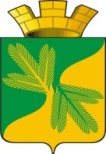 Ханты - Мансийский автономный округ – ЮграСоветский районАДМИНИСТРАЦИЯ ГОРОДСКОГО ПОСЕЛЕНИЯ ТАЁЖНЫЙП О С Т А Н О В Л Е Н И Е 29 сентября  2022 года						                                          № 167Об утверждении Порядка предоставления субсидий юридическим лицам, за исключением государственных (муниципальных) учреждений, в целях финансового обеспечения затрат на выполнение работ по предотвращению (устранению) аварийных ситуаций либо ликвидации последствий стихийных бедствий и других чрезвычайных ситуаций в многоквартирных домах на территории городского поселения ТаежныйВ соответствии с Бюджетным кодексом Российской Федерации, Жилищным кодексом Российской Федерации, Федеральным законом от 06.10.2003 № 131-ФЗ «Об общих принципах организации местного самоуправления в Российской Федерации», Федеральным законом от 29.11.2021 № 384-ФЗ «О внесении изменений в Бюджетный кодекс Российской Федерации и отдельные законодательные акты Российской Федерации и установлении особенностей исполнения бюджетов бюджетной системы Российской Федерации в 2022 году», постановлением Правительства РФ от 18.09.2020 № 1492 «Об общих требованиях к нормативным правовым актам, муниципальным правовым актам, регулирующим предоставление субсидий, в том числе грантов в форме субсидий, юридическим лицам, индивидуальным предпринимателям, а так же физическим лицам-производителям товаров, работ, услуг, и о признании утратившим силу некоторых актов Правительства Российской Федерации и отдельных положений некоторых актов Правительства Российской Федерации», Уставом городского поселения Таежный:1. Утвердить Порядок предоставления субсидий юридическим лицам, за исключением государственных (муниципальных) учреждений, в целях финансового обеспечения затрат на выполнение работ по предотвращению (устранению) аварийных ситуаций либо ликвидации последствий стихийных бедствий и других чрезвычайных ситуаций в многоквартирных домах на территории городского поселения Таежный (приложение).2. Признать утратившими силу постановления администрации городского поселения Таежный:- от 08.12.2020 № 288 «Об утверждении Порядка предоставления субсидий, в том числе грантов в форме субсидий, юридическим лицам (за исключением субсидий государственным (муниципальным) учреждениям), индивидуальным предпринимателям, а также физическим лицам – производителям товаров, работ, услуг из бюджета городского поселения Таежный»;- от 09.04. 2021 № 67 «О внесении изменений в постановление администрации городского поселения Таежный от  08.12.2020 № 288 «Об утверждении Порядка предоставления субсидий, в том числе грантов в форме субсидий, юридическим лицам (за исключением субсидий государственным (муниципальным) учреждениям), индивидуальным предпринимателям, а также физическим лицам – производителям товаров, работ, услуг из бюджета городского поселения Таежный»;- от 09.11.2021 №228 «О внесении изменений в постановление администрации городского поселения Таежный от  08.12.2020 № 288 «Об утверждении Порядка предоставления субсидий, в том числе грантов в форме субсидий, юридическим лицам (за исключением субсидий государственным (муниципальным) учреждениям), индивидуальным предпринимателям, а также физическим лицам – производителям товаров, работ, услуг из бюджета городского поселения Таежный»;- от 22.12.2021 № 268 «О внесении изменений в постановление администрации городского поселения Таежный от  08.12.2020 № 288 «Об утверждении Порядка предоставления субсидий, в том числе грантов в форме субсидий, юридическим лицам (за исключением субсидий государственным (муниципальным) учреждениям), индивидуальным предпринимателям, а также физическим лицам – производителям товаров, работ, услуг из бюджета городского поселения Таежный»;- от 15.02.2022 № 34 «О внесении изменений в постановление администрации городского поселения Таежный от  08.12.2020 № 288 «Об утверждении Порядка предоставления субсидий, в том числе грантов в форме субсидий, юридическим лицам (за исключением субсидий государственным (муниципальным) учреждениям), индивидуальным предпринимателям, а также физическим лицам – производителям товаров, работ, услуг из бюджета городского поселения Таежный»;- от 07.06.2022 № 85 «О внесении изменений в постановление администрации городского поселения Таежный от  08.12.2020 № 288 «Об утверждении Порядка предоставления субсидий, в том числе грантов в форме субсидий, юридическим лицам (за исключением субсидий государственным (муниципальным) учреждениям), индивидуальным предпринимателям, а также физическим лицам – производителям товаров, работ, услуг из бюджета городского поселения Таежный»;- от 29.06.2022 № 115 «Об утверждении Порядка предоставления субсидий, в том числе грантов в форме субсидий, юридическим лицам (за исключением субсидий государственным (муниципальным) учреждениям), индивидуальным предпринимателям, а также физическим лицам – производителям товаров, работ, услуг из бюджета городского поселения Таежный».2. Опубликовать настоящее постановление в порядке, установленном Уставом городского поселения Таежный.3. Настоящее постановление вступает в силу в день его официального опубликования.Глава городского поселения Таежный						     А.Р.АшировПриложениек постановлению администрациигородского поселения Таежныйот 29 сентября 2022 г. № 167Порядок предоставления субсидий юридическим лицам, за исключением государственных муниципальных) учреждений, в целях финансового обеспечения затрат на выполнение работ по предотвращению (устранению) аварийных ситуаций либо ликвидации последствий стихийных бедствий и других чрезвычайных ситуаций в многоквартирных домах на территории городского поселения Таежный1. Настоящий Порядок регулирует правоотношения по предоставлению субсидий из бюджета городского поселения Таежный (далее - местный бюджет, бюджет поселения) юридическим лицам, за исключением государственных (муниципальных) учреждений в целях финансового обеспечения затрат на выполнение работ по предотвращению (устранению) аварийных ситуаций либо ликвидации последствий стихийных бедствий и других чрезвычайных ситуаций в многоквартирных домах на территории городского поселения Таежный.2. Субсидии предоставляются для обеспечения сохранности жилищного фонда (недопущения разрушения), соответствия общедомового имущества жилищного фонда установленным санитарным и техническим правилам и нормам, иным требованиям законодательства.3. Получателями Субсидии являются юридические лица, не являющиеся государственными (муниципальными) учреждениями, осуществляющие деятельность по управлению многоквартирными домами, расположенными на территории поселения (далее - получатели субсидий).4. Критерии, которым должны соответствовать получатели субсидии на дату подачи заявки о предоставлении субсидии:1) осуществление деятельности по управлению многоквартирным домом;2) наличие государственной регистрации в качестве юридического лица, осуществляющего деятельность на территории Российской Федерации;3) отсутствие процедуры реорганизации, ликвидации в отношении юридического лица, отсутствие решений арбитражных судов о признании юридического лица несостоятельным (банкротом) и об открытии конкурсного производства.5. Субсидия предоставляется на основании заявления получателей субсидий или их представителей, действующих на основании доверенности, оформленной в соответствии с требованиями действующего законодательства (далее-заявитель) (типовая форма заявления установлена Приложением 1 к настоящему Порядку).К заявлению прилагаются следующие документы:1) документ, подтверждающий полномочия заявителя действовать от имени получателя субсидии (решение единственного участника ООО, решение общего собрания АО, доверенность и т.д.);2) копия устава получателя субсидии;3) информационная карта, содержащая наименование получателя субсидии, банковские реквизиты расчетного или корреспондентского счета, открытого получателем субсидии в учреждения Центрального банка РФ или кредитных организациях на который будет перечисляться субсидия;4) копии действующих договоров на управление многоквартирными домами.Копии документов, предусмотренных настоящим пунктом, должны быть пронумерованы, прошнурованы (прошиты), скреплены печатью (при наличии) и заверены подписью заявителя и/или руководителя получателя субсидии с указанием даты заверения.6. Не позднее 5 (пяти) рабочих дней со дня представления в администрацию городского поселения Таежный (далее по тексту-Администрация) документов, указанных в пункте 5 настоящего Порядка, принимается решение о предоставлении субсидии или об отказе в её предоставлении.7. Основания для отказа в предоставлении дополнительной помощи являются:1) непредставление или представление не в полном объеме документов, указанных в пункте 6 настоящего Порядка;2) несоответствие представленных документов требованиям настоящего Порядка;3) недостоверность представленной информации;4) несоответствие получателя субсидии требованиям, установленным пунктом 5 настоящего Порядка;8. При отсутствии оснований для отказа в предоставлении субсидии финансово-экономический отдел Администрации (далее также финансовый орган) осуществляет подготовку проекта соглашения о предоставлении субсидии (далее - соглашение) в 2 (двух) экземплярах в соответствии с типовой формой, установленной финансовым органом для соответствующего вида субсидий.9. Соглашение не позднее 5 (пяти) рабочих дней со дня принятия решения о предоставлении субсидии направляется Администрацией получателю субсидии.10. Получатель субсидии в течение 3 (трех) рабочих дней со дня получения проекта соглашения подписывает его и возвращает один экземпляр соглашения в Администрацию.11. Перечисление субсидии производится на счет получателя субсидии не позднее 5 (пяти) рабочих дней со дня возвращения в Администрацию экземпляра соглашения, подписанного получателем субсидии.12. Запрещается приобретение получателями субсидии средств иностранной валюты, за исключением операций, осуществляемых в соответствии с валютным законодательством Российской Федерации при закупке (поставке) высокотехнологичного импортного оборудования, сырья и комплектующих изделий, а также связанных с достижением результатов предоставления этих средств иных операций.13. Показателем достижения результатов предоставления субсидии является целевое использование средств субсидии на условиях, определенных соглашением, на финансирование затрат выполнения работ по предотвращению (устранению) аварийных ситуаций либо ликвидации последствий стихийных бедствий и других чрезвычайных ситуаций в многоквартирных домах, расположенных на территории поселения, управление которыми осуществляется получателем субсидии.13.1. В указанных соглашениях должны быть предусмотрены:1) цели и условия, размер, сроки предоставления субсидий, а так же результаты их предоставления;2) обязательства получателей субсидий по долевому финансированию целевых расходов;3) обязательства получателей субсидий по целевому использованию субсидии;4) порядок предоставления отчетности о результатах выполнения получателем субсидий установленных условий;5) порядок возврата субсидий в случае нарушения условий, установленных при их предоставлении;6) ответственность за несоблюдение сторонами условий предоставления субсидий, в том числе и нарушения запрета приобретения за счет полученных средств иностранной валюты.14. Получатели субсидий представляют в финансовый орган отчет о целевом использовании субсидии в срок, с соблюдением порядка и по форме, определяемым финансовым органом в соглашении с получателем субсидии.15. При наличии, остатков субсидий, не использованных в срок, определенный соглашением, финансовый орган в течение 3 (трех) рабочих дней со дня обнаружения указанных оснований направляет получателям субсидий уведомления о возврате неиспользованных остатков субсидий.16. Субсидия подлежит возврату в бюджет поселения в следующих случаях:1) неисполнения и (или) ненадлежащего исполнения получателем субсидии обязательств, предусмотренных соглашением;2) выявления факта предоставления недостоверных сведений для получения средств и (или) документов, подтверждающих затраты;3) нарушения получателем субсидии условий, установленных при их предоставлении, выявленного по фактам проверок, проведенных финансовым органом.Факт нецелевого использования субсидии или невыполнения условий, предусмотренных соглашением, устанавливается актом проверки, в котором указываются выявленные нарушения и сроки их устранения.При отказе получателя субсидии в добровольном порядке возместить денежные средства, взыскание производится в порядке и в соответствии с законодательством Российской Федерации.17. Требования об осуществлении контроля (мониторинга) за соблюдением условий и порядка предоставления субсидий и ответственности за их нарушение включают:1) требование об обязательной проверке главным распорядителем как получателем бюджетных средств, предоставляющим субсидии, соблюдения ими порядка и условий предоставления субсидий получателями субсидий, в частности достижения результатов их предоставления, а так же проверок органами муниципального финансового контроля в соответствии со статьями 268.1 и 269.2 Бюджетного Кодекса Российской Федерации»;2) следующие меры ответственности за нарушение условий и порядка предоставления субсидий:- порядок и сроки возврата субсидий в бюджет городского поселения Таежный, из которого планируется предоставление субсидии в соответствии с настоящим Порядком:- в случае нарушения получателем субсидии условий, установленных при их предоставлении, выявленного по фактам проверок, проведенных главным распорядителем как получателем бюджетных средств и уполномоченным органом муниципального финансового контроля (мониторинга);- в случае недостижения результатов, показателей- штрафные санкции;- иные меры ответственности, определенные настоящим Порядком. 18. По результатам использования субсидий получатель бюджетных средств, в течении 5 рабочих дней, предоставляет в администрацию городского поселения Таежный отчет об использовании средств бюджета городского поселения Таежный.Финансовый контроль за целевым использованием бюджетных средств осуществляется органом муниципального финансового контроля.Субсидии, выделенные из бюджета городского поселения Таежный получателям субсидии, носят целевой характер и не могут быть использованы на иные цели.В случае установления по результатам проверок, проводимых главным распорядителем бюджетных средств, органами муниципального финансового контроля поселения, фактов несоблюдения получателем субсидии условий, целей и порядка предоставления субсидии, получатель субсидии обязан произвести возврат в бюджет городского поселения Таежный сумму субсидии, использованной не по целевому назначению в следующем порядке:а) в течение 10 рабочих дней с момента получения требования главного распорядителя бюджетных средств о возврате субсидии;б) в срок, указанный в предписании (представлении) органов муниципального финансового контроля городского поселения Таежный.В случае выявления остатков средств субсидии неиспользованных в текущем финансовом году, получателю субсидии, в течении 5 рабочих дней,  направляется требование о возврате неиспользованных остатков средств субсидии в бюджет поселения.Получатель субсидии, при получении требования о возврате неиспользованных остатков средств субсидии, обязан в течение 5 рабочих дней вернуть в бюджет городского поселения Таежный неиспользованные остатки средств субсидии.В случае невозврата субсидии, неиспользованных остатков средств субсидии в течение установленного срока администрация городского поселения Таежный в течение 10 рабочих дней с даты истечения срока для возврата средств субсидии, неиспользованных остатков средств субсидии в бюджет городского поселения Таежный принимают меры к их взысканию в порядке, предусмотренном законодательством Российской Федерации.Применяемые штрафные санкции предусматриваются договором о предоставлении субсидии.Результаты предоставления субсидии, под которыми понимаются завершенные действия с указанной точной датой завершения и конечного значения результатов (конкретной количественной характеристики итогов), показатели, необходимые для достижения результатов предоставления субсидии, включая показатели в части материальных и нематериальных объектов и (или) услуг, планируемых к получению при достижении результатов предоставления субсидии (при возможности такой детализации), значения которых устанавливаются в соглашениях.Приложениек Порядку предоставления субсидий юридическим лицам, за исключением государственных (муниципальных)учреждений, в целях финансового обеспечения затрат на выполнение работ по предотвращению (устранению) аварийных ситуаций либо ликвидации последствий стихийных бедствий и других чрезвычайных ситуаций в многоквартирных домах на территории городского поселения ТаежныйФорма заявки на получение субсидии(предоставляется на бланке организации) Администрация городского поселения Таежный___________________(наименование получателя субсидии)Заявкана предоставление субсидий юридическим лицам, за исключением государственных (муниципальных) учреждений, в целях финансового обеспечения затрат на выполнение работ по предотвращению (устранению) аварийных ситуаций либо ликвидации последствий стихийных бедствий и других чрезвычайных ситуаций в многоквартирных домах на территории городского поселения ТаежныйПрошу рассмотреть возможность получения субсидии на обеспечение затрат на выполнение работ последствий стихийных бедствий за счет средств местного бюджета выполняемых в отношении общедомового имущества многоквартирного дома, находящегося по адресу __________________________________. Настоящей заявкой:1) подтверждаю соответствие требованиям, установленным Порядком предоставления субсидий организациям, осуществляющим деятельность по управлению многоквартирными домами на территории городского поселения Таежный;2) выражаю согласие на осуществление контроля и проверок соблюдения условий, целей и порядка предоставления субсидии органами муниципального финансового контроля городского поселения Таежный;3) подтверждаю достоверность сведений, указанных в настоящем заявлении и прилагаемых к нему документах.К заявке прилагаются следующие документы (перечислить):1.2.Заявитель:Ф.И.О. Подпись. Печать (при наличии)№ п/пОснование предоставления субсидииЦелевое назначение расходов (наименование мероприятия, объекта)Размер субсидии, руб.